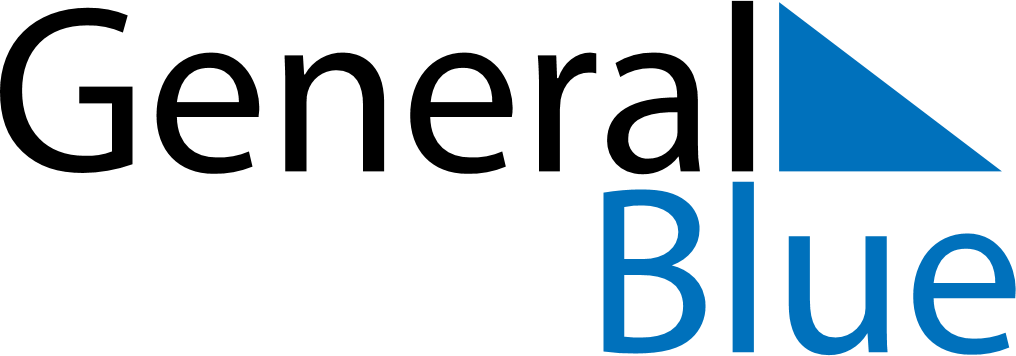 March 1959March 1959March 1959March 1959March 1959SundayMondayTuesdayWednesdayThursdayFridaySaturday12345678910111213141516171819202122232425262728293031